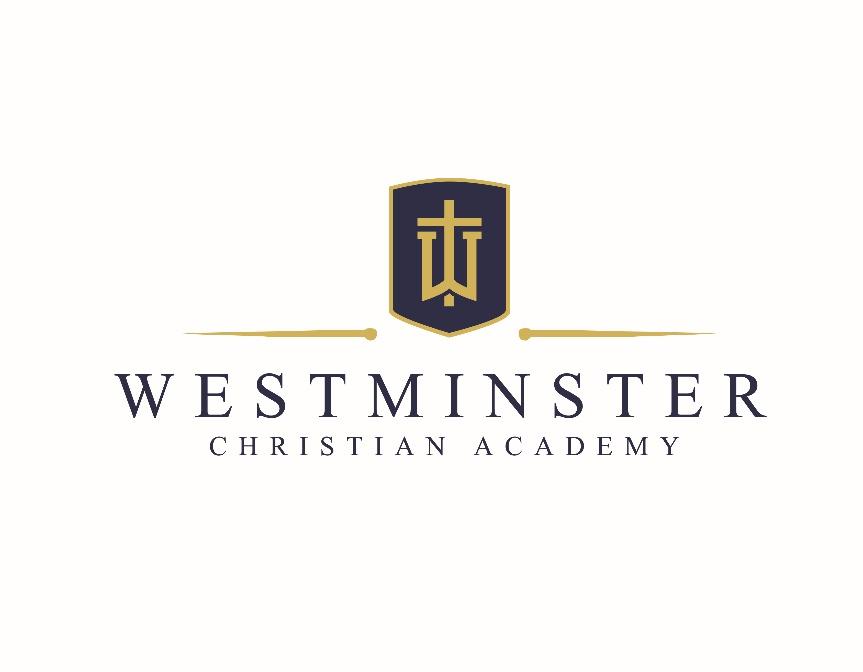 7th Grade School Supply ListThe 3-ring binder listed in the general section will be used for all classes that do not have an individual binder listed in that class section.  Students will need dividers for each class section in the general binder. Some classes will require more sections and the number of those dividers needed are listed. General:				• 3 boxes of tissues (to be delivered to the office)• *1 can of wipes (to be delivered to the office *if available in stores)• 3-ring binder large enough to hold multiple subjects• Folder, pocket, section in notebook, or expand-a-file to keep returned papers in• Binder dividers• Loose-leaf filler paper college ruled • Pencils - Ticonderoga pencils are great• Pens (blue, red, black only)• Highlighters• Agenda - there will be agendas available at orientation for $6.Language Arts • 4 divider tabs• one 1”3-ring binder to be used for English only• For Poetry Unit: 1” 3-ring binder with clear plastic cover for a cover sheet to slide into &13 clear page protectors for Poetry UnitPre-Algebra • 1” 3-ring separate binder• graph paper• 5 divider tabsHistory • 1 composition notebook (not spiral bound)• 1” 3-ring binder or section within a binderLife Science • 1” 3 ring binder with clear plastic cover• Colored pencilsLatin  • 1” 3-ring binder, preferably red or orange, with 4 dividers• 3 x 5 cards for vocab and grammar practiceBible • Bible to use at home, classroom Bibles are available for use at schoolEnrichmentPhysical Education • PE uniform to be purchased at WCA  (please label shirt and shorts)Visual Arts 	• 1” 3-ring separate binder• 4 divider tabsMusicTechnology• Flash drive (2 GB is fine)